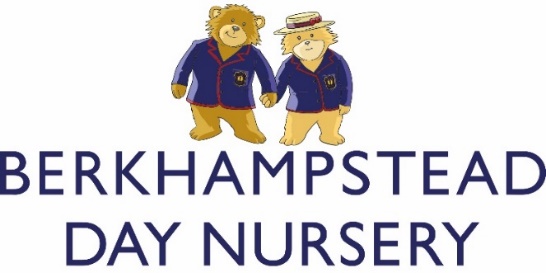 PARTNERSHIP POLICYWorking in partnership with other agenciesPolicy StatementWe work in partnership with local and national agencies to promote the well-being of allchildren.Procedures▪ We work in partnership, or in tandem with, local and national agencies to promote thewell-being of children.▪ Procedures are in place for sharing of information about children and families with otheragencies. These are set out in the Safeguarding Children Procedures and the SpecialEducational Needs and Disabilities Procedures.▪ Information shared by other agencies with us is regarded as third party information. Thisis also kept in confidence and is not shared without consent from that agency.▪ When working in partnership with staff from other agencies, we make those individualswelcome in the setting and their professional roles are respected.▪ We follow the protocols for working with agencies - for example, on safeguarding.▪ Staff from other agencies do not have unsupervised access to the child they are visitingin the setting and do not have access to any other child or children during their visit.▪ Our staff do not casually share information or seek informal advice about any namedchild/family.▪ When necessary, we consult with local and national agencies which offer a wealth ofadvice and information to help us develop understanding of issues facing us and which can provide support and information for parents. For example, ethnic/culturalorganisations, drug/alcohol agencies, welfare rights advisors or organisations promotingchildcare and education, or adult education.2. Parental involvementPolicy StatementBerkhampstead Day Nursery believes that children benefit most from Early Years educationand care when parents and settings work together in partnership. This partnership providesa happy, secure environment for the children and a supportive atmosphere in which childrencan be left.Our aim is to support parents as their children's first and most important carers. We involvethem in their children's education and in the full life of the setting. We aim to be responsiveto the needs of the individual parents.When we refer to ‘parents’ we mean both mothers and fathers; these include both natural orbirth parents as well as step-parents and parents who do not live with their children, buthave contact with them and play a part in their lives. ‘Parents’ also includes same sexparents as well as foster parents.Procedures▪ We have a means to ensure that all parents are included – that may mean we havedifferent strategies for involving fathers or parents who work or live apart from theirchildren.▪ We consult with all parents to find out what works best for them.▪ We ensure an on-going dialogue with parents to improve our knowledge of the needs oftheir children and to support their families.▪ We inform all parents about how the setting is run and its policies, through access towritten information and through regular informal communication. We check to ensure thatparents understand the information that is given to them.▪ We inform all parents on a regular basis about their children's progress.▪ We involve parents in the shared record keeping about their children - either formally orinformally - and ensure parents have access to their children's written developmentalrecords.▪ We generate confidence and encourage parents to trust their own instincts andjudgement regarding their own child.▪ We welcome nursing mothers and will make available a private area whenever neededto offer space and privacy.▪ We provide opportunities for parents to contribute their own skills, knowledge andinterests to the activities of the setting.▪ We inform parents about Information Evenings verbally and also via newsletters andnotices that we display around the Nursery.▪ We hold meetings and Parents’ Evenings that are accessible and appropriate for all.▪ We welcome the contributions of parents, in whatever form these may take.▪ We inform all parents of the systems for registering queries, complaints or suggestionsand check to ensure these are understood. All parents have access to our writtencomplaints procedure.▪ We provide opportunities for parents to learn about the curriculum offered in our Nursery.Policy reviewed – February 2021Policy to be next reviewed – February 2022 Nursery Manager